Curriculum VitaeGeneral Information:Education and training: Undergraduate Study:Postgraduate Study:Master Study:PhD Study:candidtSpecialization:Subpecialization:Training:Preview academic experience:Subject/s in which you are involved as teachingA.The data for publications/CitationsData for other publicationsPresentations/Participation in Conferences, Congresses, sympossiums, etc.Scientific Interests:Working Experience:Other Experiences:Additional information:Name and surname: Mexhit MustafaSignature	 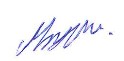 Prishtina, dt. 25.02.20231. First Name:Mexhit2. Surname:Mustafa3. Nationality:Kosovar, Albanian4. Date of Birth17/05/19775. Birthplace-MunicipalityVushtrri6. Gender:Male7. Contact details:Email:mexhiti_77@hotmail.commexhit.mustafa@rezonanca-rks.comTel:Mob:, +38344235503Institution:PPoHECollege Of Medical Sciences,,Rezonanca"PrishtinaDegree Date:31.05.2014Degree :Bachelor Of NursingInstitution:PPoHECollege Of Medical Sciences “Rezonanca Master in Universstu in Rezonanca ColegjDegree Date:18/07/2017Degree/ Master :Master Sciences of nursingTitle of Master Thesis :Knowledge of nurses in prevention of Hospital Infection In Hospital ,,Sheikh Zayed'' Vushtrri.In dhe program master of sciences in nursing and awareded the degree ofInstitution:Univerzity Of Maribor Faculty Of Health Sciences- ,,Sllovenia "Degree Date:Start year 2019/2020Degree / Doctorate :Nursin Care  continues onTitle of PhD Thesis : The opinions of patients regarding post-operative pain in the regional hospital of VushtrriInstitution:Degree Date:Speciality :Institution:Degree Date:Subspeciality :Institution:CCNE – Center for Continuing Nursing Education, PristinaDegree Date:28/09 /2007Training Course :Teacher of Nursing 120 ECTSInstitution:Hospital Sheik Zayed VushtrriDegree Date:29-30 November 2017	Training Course :Prevention And Control Of Hospital Infection Two Days Training Spurred By The Ministry Of HealthInstitution:Task Force Medical Falcon XII - Bond steel, KosovoDegree Date:July, 2006Training Course :Caring is the Essence of Nursing1Chronology of gaining academic titlesYearUniversityFacultyDepartmentAJunior Assistant2017-2018         Alama Mater Europaeacampus College,,Rezonanca”Prishtna-KosovoAlma Mater Europaea Campus College “Rezonanca” Nurscin- departmentBAssistant2018-2019CLecturer 2021-2023continues onDSenior LecturerEProf. as.FProf. asoc.HProf.IAcademic of scienceNo.Study Program:Subject/s1.Nursing care in surgerySkills- laboratory2.3.No."Impact factor" pointsWithout "Impact factor"Citation of your publication:Journal, Volum, Number, pages1Materia Socio-medica -Jurnal of dhe Academy of0.73PMCID: PMC6853717medical sciences of Bosnia and HercegovinaPMID: 31762704TopicNr.1 Knowledge of Nurses in Prevention of Hospital Infection in Hospital “Sheikh Zayed” Vushtrri.Mexhit Mustafa14 Citationdoi: 10.5455/msm. 2019.31.207-2111College of Medical Sciences “Rezonanca”,Str. Glloku te Shelgjet – Veternik 10000Prishtinë,Linku 12European Journal Of Economics, Law And Social Sciences (2021-01-01)TopicPerformance evaluation and health developments in Vushtrri Sheik Zayed Hospital in 2012/2013 and 2019/202http://iipccl.org/ wp- content/uploads/2 021/01/Pages- from-71-87.PhD (C.) ¹Afërdita Lahu Assistant Of Alma Mater Europea Rezonanca Prof. Ass. Dr¹Mimoza Bytyqi Maksutaj Professor Of Alma Mater Europea Rezonanca PhD (C.) ²Mexhit Mustafa Assistant Of Alma Mater Europea Rezonanca PhD (C.) ³Ylfete Pllana Assistant Of Alma Mater Europea RezonancaTopicPerformance evaluation and health developments in Vushtrri Sheik Zayed Hospital in 2012/2013 and 2019/2023International Journal of Ecosystems and Ecology Science (IJEES) TopikHospital Waste And Their Impact On Environmental Pollution And Human HealthMexhit Mustafa1 , Afërdita Lahu2* 1,2*Alma Mater Europaea Campus College “Rezonanca”, Kosovo; *Corresponding Author Afërdita Lahu, e-mail: afërdita.lahu@rezonanca- rks.com; mexhit.mustafa@rezonanca–rks.com;Vol. 12 (4): 143-150 (2022)International Journal of Ecosystems and Ecology Science (IJEES) TopikHospital Waste And Their Impact On Environmental Pollution And Human HealthMexhit Mustafa1 , Afërdita Lahu2* 1,2*Alma Mater Europaea Campus College “Rezonanca”, Kosovo; *Corresponding Author Afërdita Lahu, e-mail: afërdita.lahu@rezonanca- rks.com; mexhit.mustafa@rezonanca–rks.com;https://doi.org/10.31407/ijees12.41 7No.Title, SpecificationYear1.2345No.Author, title, scientific meeting, abstracts book pageOral present.Poster present.Participat ion1May 12, international nurse's dayThe first symposium with international participation organized by the chamber of nurses, midwives and other health professionals of Kosovo.The motto of the symposium"Nurses United a force for change"Topic: Challenges of nurses, midwives and other health professionals in the health system11.05.2023   2End-Of-Life-Nursing Education Consortium Elnec  madvancing Palliativ CareCollege Of Medical Sciences "Rezonanca''prishtina 10.01-	15-01-20193Institute For Research And Training In Medical Science "Rezonanaca" In Cooperation With The School Of Medical Sciences "Resonants" Training For Professional-Healthy Trafficking Promote, Educate, Prevent The Health Of People Dt.10.11.2018alcohol as a negativ e phenom enon insocietyActiv4Organizing Committee ,,Kiscoms =7''International Conngres Of Medical	Sciences	Nursiin Day 12 May,2017 Prishtinë , Kosovo5,,Aleksander Moisiu '' University Of Durres'' Albania Faculty Of Professional StudiesIinternational Scientific Conference,,Advanced Menagment Of Trauma'' -Iscamt 2017 Accredited By Qkev No. Of Credits 12Venue: Aleksander Moisiu University 28-29 April 20176KISCOMS =6International Conngres of Medical Sciences 6-8 May,2016 Prishtinë , Kosovo72nd International Nursing Conference in Kosovo Pristina 23-26 May 2007891011121314151617181920Topic:Contribution to the communityImplementation of training for nurses of Vushtrri Regional Hospital Responsible for the conduct and implementation of training activities.Application and preparation and progress, realization of the course and records for all nurses of the Hospital in Vushtrri, preparation of signatures and distribution of certificates for each nurse in the regional hospital of Vushtrriinfo@oik-ks.orgTo: MEXHITI_77@HOTMAIL.COM Fri 4/22/2022 3:36 PMDear Mr. MUSTAFA,We would like to inform you that after reviewing your application, the accreditation of the program "TRAINING COURSE" of the institution: "VOSHTRRI REGIONAL HOSPITAL" has been APPROVED. The unique approved code of your activity, which must be visible in the certificate issued to the participant is : 05/1-VQL1M. The number of points approved for active participant (lecturer) is: 3 and for passive participant is:this section is not translatedDescription :Contribution to the communityImplementation of trainings in the framework of Continuing Professional Development (CPD) at the Sheikh Zayed Hospital with a total of 10 topics, as well as during the 2020 pandemic implementation of training within the CPD and the Kosovo Chamber of Nurses (OIK) training of staff at Vushtrri Hospital regarding protection measures against Covid19Topic:Description :Institution andlocation:Hospital Sheik Zayed VushtrriPeriod:17.01.2003-2008Position :Working in different wards in our hospital (Surgical Medical Unit, etc).Description :Institution andlocation:Hospital Sheik ZayedVushtrriPeriod:2008-2023Position :Teacher of NursingDescription :Nursing Education (organizing courses) based on hospital needs.Institution andlocation:Academic staff in nursing Assitant. College of medical sciences “Rezonanca”PrishtinaPeriod:01/10/2017-2021Position :Assitant.Description : 1.  Module Nursing care of surgical patients  2.  Module  Nursing supervisionInstitution andlocation:Academic staff in nursing Lecture in  Alma Mater Europaea Campus College ,,Rezonanca" Prishtina KosovoPeriod:2021-2023Position :LecturerDescription :  1.Module nursing care of patients with mental problems and practical exercises in mental health 2. Module  Nursing supervision- seminarA.Managing experiences, projects managing, etc.YearUniversityFacultyDepartment1Implementation of training for nurses of Vushtrri2008-Office forRegional Hospital Responsible for the conduct and implementation of training activities.Application and preparation and progress,2023continuingnursing educationrealization of the course and records for allnurses of the Hospital in Vushtrri, preparationof signatures and distribution of certificatesfor each nurse in the regional hospital ofVushtrri23B.Mobility / reasonsYearUniversityFacultyDepartment123C.Members of AssociationsStatus in AssociationYear1Kosovo Nursing ChamberMember20152 Candidate elected for the assembly of the chamber of nurses from Vushtrri hospital 2023-20272023-20273Chairman of the Court of Honor in the Chamber of Nurses of Kosovo2023-20274Organizational skills and competences:Computer skills and competences:Language skills: (1 to 5: 1 lowest - 5 fluent)Language skills: (1 to 5: 1 lowest - 5 fluent)Language skills: (1 to 5: 1 lowest - 5 fluent)Language skills: (1 to 5: 1 lowest - 5 fluent)LanguageSpeakingWritingReadingEnglish443Macedonian321Serbo-Croatian555Turkish321